Floor plan of short term accommodation:Please include the following information relating to your short term accommodation floor plan:All rooms, spaces or common areasHow each room, space or common area shall be used, which means specifically indicating where all lodging units will be located on the floor planThe dimensions (in square meters) of all rooms, spaces or common areasSample floor plan with dimensions: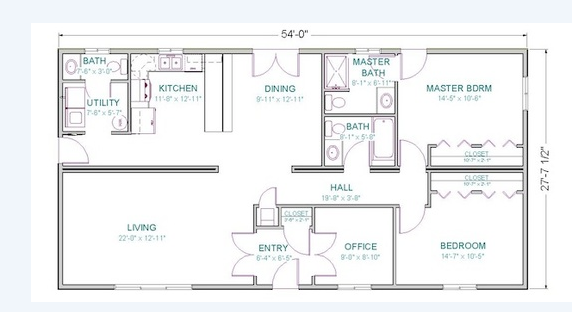 